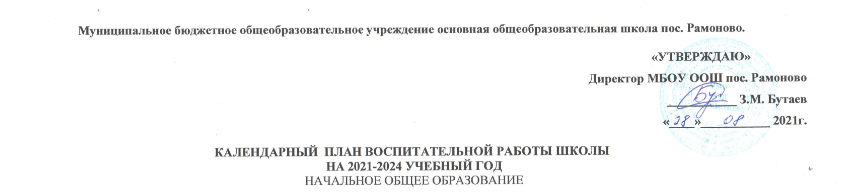 Направление воспитательной работы-модули Название мероприятияКлассСрокиОтветственныеМОДУЛЬ «КЛЮЧЕВЫЕ ОБЩЕШКОЛЬНЫЕ ДЕЛА»День знанийТоржественная линейка1-41 сентября Заместитель директора по ВРМОДУЛЬ «КЛЮЧЕВЫЕ ОБЩЕШКОЛЬНЫЕ ДЕЛА»День солидарности в борьбе с терроризмом (3 сентября)1-43 сентябряЗаместитель директора по ВРКлассные руководителиМОДУЛЬ «КЛЮЧЕВЫЕ ОБЩЕШКОЛЬНЫЕ ДЕЛА»Акция «Чистое будущее – в чистом настоящем»1-4сентябрь, апрельЗаместитель директора по ВРКлассные руководителиМОДУЛЬ «КЛЮЧЕВЫЕ ОБЩЕШКОЛЬНЫЕ ДЕЛА»План по антитеррористическому просвещению1-4В течение учебного годаЗаместитель директора по ВР Классные руководителиМОДУЛЬ «КЛЮЧЕВЫЕ ОБЩЕШКОЛЬНЫЕ ДЕЛА»Всемирный день защиты животных1-44 октябряКлассные руководителиМОДУЛЬ «КЛЮЧЕВЫЕ ОБЩЕШКОЛЬНЫЕ ДЕЛА»План по антитеррористическому просвещению1-4В течение учебного годаЗаместитель директора по ВР Классные руководителиМОДУЛЬ «КЛЮЧЕВЫЕ ОБЩЕШКОЛЬНЫЕ ДЕЛА»Международный день пожилых людей             1-41 октябряЗаместитель директора по ВРКлассные руководителиМОДУЛЬ «КЛЮЧЕВЫЕ ОБЩЕШКОЛЬНЫЕ ДЕЛА»Международный день учителя1-45 октябряЗаместитель директора по ВРУчитель музыкиМОДУЛЬ «КЛЮЧЕВЫЕ ОБЩЕШКОЛЬНЫЕ ДЕЛА»Всероссийский урок энергосбережения#Вместе ярче1-4октябрьЗаместитель директора по ВРКлассные руководителиМОДУЛЬ «КЛЮЧЕВЫЕ ОБЩЕШКОЛЬНЫЕ ДЕЛА»Месячник по благоустройству1-4октябрьЗаместитель директора по ВРКлассные руководителиМОДУЛЬ «КЛЮЧЕВЫЕ ОБЩЕШКОЛЬНЫЕ ДЕЛА»Международный день школьных библиотек1-4октябрьЗаместитель директора по ВРКлассные руководителиМОДУЛЬ «КЛЮЧЕВЫЕ ОБЩЕШКОЛЬНЫЕ ДЕЛА»День народного единства1-4ноябрьЗаместитель директора по ВРКлассные руководителиМОДУЛЬ «КЛЮЧЕВЫЕ ОБЩЕШКОЛЬНЫЕ ДЕЛА»Международный День толерантности 1-416 ноябряЗаместитель директора по ВРКлассные руководителиМОДУЛЬ «КЛЮЧЕВЫЕ ОБЩЕШКОЛЬНЫЕ ДЕЛА»День матери в России1-425 ноябряЗаместитель директора по ВР Классные руководителиМеждународный день инвалидов1-43 декабрьЗаместитель директора по ВР Классные руководителиДень неизвестного солдата (3 декабря)1-43 декабрьЗаместитель директора по ВРКлассные руководителиДень Героев Отечества (9 декабря)1-49 декабрьЗаместитель директора по ВРКлассные руководителиНеделя памяти блокады Ленинграда.Уроки мужества ко дню снятия блокады Ленинграда.1-427 январьЗаместитель директора по ВРКлассные руководителиК нам стучится Дед Мороз:       «Здравствуй, новый 2022 год!»1-426 декабрьЗаместитель директора по ВР Классные руководителиМесячник военно- патриотического воспитания «Горжусь своим Отечеством»1-423 января по 28 февраляЗаместитель директора по ВР Классные руководителиМеждународный день родного языка (21 февраля)1-421 февральКлассные руководителиДень защитника Отечества1-4февральЗаместитель директора по ВРКлассные руководителиМеждународный женский день (8 марта)1-4мартЗаместитель директора по ВРКлассные руководителиДень космонавтики.Гагаринский урок «Космос - это мы».1-4апрельЗаместитель директора по ВР Классные руководителиМесячник по благоустройству1-4апрельЗаместитель директора по ВР Классные руководителиДень воссоединения Крыма с Россией (18 марта)1-4мартЗаместитель директора по ВР Классные руководителиПроведение цикла мероприятий гражданско-патриотической направленности:Проведение ученических исторических чтений «История моей семьи в истории моей страны», подготовка к участию в районном конкурсе исследовательских работ учащихся Проведение встреч с ветеранами и участниками Великой Отечественной Войны1-4апрельЗаместитель директора по ВР Классные руководителиДень Победы советского народа в Великой Отечественной войне.1-4майЗаместитель директора по ВР Классные руководителиПрощание с начальной школой4майЗаместитель директора по ВР Классные руководителиПоследний звонок1-4майЗаместитель директора по ВР Классные руководителиОрганизация участия школьников в олимпиадах, в том числе в интернет-олимпиадах по различным направлениям науки и техники, использование сетевых интернет- ресурсов для самореализации учащихся1-4в течениеучебного годаЗаместители директора по УВРЗаместитель директора по ВР Классные руководителиМОДУЛЬ «ШКОЛЬНЫЙ УРОК»Согласно индивидуальным планам работы учителей-предметников.Согласно индивидуальным планам работы учителей-предметников.Согласно индивидуальным планам работы учителей-предметников.Согласно индивидуальным планам работы учителей-предметников.МОДУЛЬ «КЛАССНОЕ РУКОВОДСТВО»МО «Планирование воспитательной работы на 2021– 2022»Методическая помощь начинающим классным руководителям1-4сентябрьЗаместитель директора по ВРКлассные руководителиМОДУЛЬ «КЛАССНОЕ РУКОВОДСТВО»МО «Планирование воспитательной работы на 2021– 2022»Методическая помощь начинающим классным руководителям1-4сентябрьЗаместитель директора по ВРКлассные руководителиМОДУЛЬ «КЛАССНОЕ РУКОВОДСТВО»Тематические консультации для классных руководителей1-4октябрьЗаместители директора по ВР Руководитель  МО классных руководителейМОДУЛЬ «КЛАССНОЕ РУКОВОДСТВО»Мониторинг посещаемости  учащимися библиотечного фонда школы1-4октябрьЗаместители директора по ВР Заведующая библиотекойМОДУЛЬ «КЛАССНОЕ РУКОВОДСТВО»Проведение расширенного МО классных руководителей для подведения промежуточных итогов воспитательной деятельности классов и школы.1-4октябрьЗаместители директора по ВР Руководитель  МО классных руководителейМОДУЛЬ «КЛАССНОЕ РУКОВОДСТВО»Выборочная проверка рабочей документации классных руководителей:Личные дела классаКалендарное планирование на четверть и на годЖурнал инструктажа учащихся по ТБ, ПБ и антитеррору.Проверка дневников, внешнего вида  учащихся по классам и параллелям с последующим анализом.1-4октябрьЗаместители директора по ВР МОДУЛЬ «КЛАССНОЕ РУКОВОДСТВО»Мониторинг состояния работы с родителями учащихся.1-4октябрьЗаместители директора по ВР МОДУЛЬ «КЛАССНОЕ РУКОВОДСТВО»Школьный семинар для классных руководителей по проблемам воспитания с привлечением специалистов.1-4ноябрьЗаместитель директора по ВР Классные руководителиМОДУЛЬ «КЛАССНОЕ РУКОВОДСТВО»Мониторинг состояния работы с родителями учащихся:1-4декабрьКлассные руководителиМОДУЛЬ «КЛАССНОЕ РУКОВОДСТВО»Контроль работы классных и общешкольного родительских комитетов1-4декабрьАдминистрация школыМОДУЛЬ «КЛАССНОЕ РУКОВОДСТВО»Проведение расширенного МО классных руководителей для подведения промежуточных итогов воспитательной деятельности классов и школы.1-4декабрьЗаместитель директора по ВР МОДУЛЬ «КЛАССНОЕ РУКОВОДСТВО»Выборочная проверка рабочей документации классных руководителей:Календарное планирование на четверть и на годЖурнал инструктажа учащихся по ТБ во время проведения экскурсий и других внеклассных и внешкольных мероприятийПроверка дневников учащихся по классам и параллелям с последующим анализом состояния документа.1-4декабрьЗаместитель директора по ВРМОДУЛЬ «КЛАССНОЕ РУКОВОДСТВО»Проведение расширенного МО классных руководителей для подведения промежуточных итогов воспитательной деятельности классов и школы.1-4мартЗаместитель директора по ВР МОДУЛЬ «КЛАССНОЕ РУКОВОДСТВО»Выборочная проверка рабочей документации классных руководителей:Календарное планирование на четверть и на годЖурнал инструктажа учащихся по ТБ во время проведения экскурсий и других внеклассных и внешкольных мероприятийПроверка дневников учащихся по классам и параллелям с последующим анализом состояния документа1-4мартЗаместитель директора по ВР МОДУЛЬ «КЛАССНОЕ РУКОВОДСТВО»Мониторинг состояния работы с родителями учащихся:1-4мартЗаместитель директора по ВР МОДУЛЬ «КЛАССНОЕ РУКОВОДСТВО»Журнал инструктажа учащихся по ТБ во время проведения экскурсий и других внеклассных и внешкольных мероприятий1-4мартЗаместитель директора по ВРМОДУЛЬ «КЛАССНОЕ РУКОВОДСТВО»Сдача отчётов о проведённой воспитательной работе за прошедший год, полного анализа деятельности классного руководителя, постановка целей и задач на следующий учебный год.Оформление классной документации.Подготовка списков учащихся на осенний медосмотр.Подготовка общешкольного информационно-аналитического отчёта по воспитательной работе.Размещение информации по итогам воспитательной работы на сайте школы.1-4май-июньЗаместитель директора по ВРМОДУЛЬ «КЛАССНОЕ РУКОВОДСТВО»Журнал инструктажа учащихся по ТБ во время проведения экскурсий и других внеклассных и внешкольных мероприятий1-4майЗаместитель директора по ВРМОДУЛЬ «КЛАССНОЕ РУКОВОДСТВО»Тематические консультации для классных руководителей: изучение государственных символов Российской Федерациизащита прав ребенкаосновные формы и направления работы с семьейразвитие коллектива классапрофилактика девиантного поведения учащихсясотрудничество с правоохранительными органамитематика и методика проведения классных часованализ эффективности воспитательного процесса в классахоткрытые классные часы: формы и методики проведения, цели и задачи, прогнозы и результаты.1-4в течениеучебного годаЗаместитель директора по    УРЗаместитель директора по ВРУчастие классных руководителей в конференциях, семинарах, круглых столах районного, регионального и всероссийского уровня.Представление опыта воспитательной работы классных руководителей и школы на школьном сайте, а также в социальных сетях и в других Интернет-ресурсах с целью его популяризации; 1-4в течениеучебного годаЗаместитель директора по ВРКлассные руководителиУчастие классных руководителей в профессиональных конкурсах в рамках ПНП «Образование»: «Сердце отдаю детям», «Лучший классный руководитель», «Лучший педагог доп. образования» и др.1-4в течениеучебного годаЗаместитель директора по ВРПрохождение курсов повышения квалификации для педагогов - классных руководителей, специалистов воспитательной службы и педагогов дополнительного образования:1-4в течениеучебного годаЗаместитель директора по ВРУчастие в мониторинговых исследованиях по проблемам воспитательной работы, проводимых в районе и городе1-4в течениеучебного годаЗаместитель директора по ВРПосещение открытых мероприятий по учебным предметам, анализ воспитательных задач и целей с последующим обсуждением1-4в течениеучебного годаЗаместитель директора по    УРЗаместитель директора по ВРПосещение уроков и предметных недель, посвящённых учебным предметам с последующим обсуждением и анализом итогов проведённых мероприятий;1-4в течениеучебного годаЗаместитель директора по УВРЗаместитель директора по ВРМОДУЛЬ «КУРСЫ ВНЕУРОЧНОЙ  ДЕЯТЕЛЬНОСТИ»Данный модуль реализуется в соответствии с учебными планами внеурочной деятельностиДанный модуль реализуется в соответствии с учебными планами внеурочной деятельностиДанный модуль реализуется в соответствии с учебными планами внеурочной деятельностиДанный модуль реализуется в соответствии с учебными планами внеурочной деятельностиМОДУЛЬ «РАБОТА С РОДИТЕЛЯМИ»Мероприятия, направленные на формирование компетентной родительской общественности школы:Участие родителей в формировании Совета родителей школы;Участие родителей в работе Совета школа Формирование общешкольного родительского комитета;1-4сентябрьЗаместители директора по УВРЗаместитель директора по ВРКлассные руководителиОбщешкольное родительское собрание1-4октябрьЗаместители директора по УВРЗаместитель директора по ВРКлассные руководителиДень матери- тематические мероприятия совместно с родителями учащихся.1-4ноябрьКлассные руководителиОбщешкольное родительское собрание1-4апрельЗаместители директора по УВРЗаместитель директора по ВРКлассные руководителиМеждународный	день семьи.«Фестиваль открытых уроков».1-4майЗаместитель директора по ВР Классные руководителиЗнакомство родительской общественности с нормативными документами, регламентирующими деятельность школы:Всеобщая декларация прав человека,Декларация прав ребёнка,Конвенция о правах ребёнка,Конституция РФ,Семейный кодекс,Закон об образовании,Устав ООРабота родительского лектория с привлечением специалистов: работников здравоохранения, психологов, социологов, работников МВД, прокуратуры и др.Работа Совета по профилактике с участием родителей по коррекции поведения и успеваемости учащихся, склонных к нарушениям различного характера  Консультации для родителей учащихся по вопросам воспитания, образования, профориентации и др.Посещение уроков представителями родительской общественностиВстречи с администрацией школы и учителями-предметниками для выработки стратегии совместной деятельности по повышению уровня образованности и воспитанности учащихся1-4в течениеучебного годаЗаместители директора по УВРЗаместитель директора по ВРПедагог - психологПроведение «Дня открытых дверей» для родителей с возможностью посещения учебных и внеклассных занятий1-4по плану школы Заместители директора по УВРЗаместитель директора по ВРПроведение родительских собраний различной воспитательной тематики:О внутришкольном распорядкеО формировании  здорового  образа жизниО безопасном поведении учащихся в школе, общественных местах и домаО психофизическом развитии детей и подростковО подготовке к итоговым аттестациям в режиме ЕГЭ и ГИАУчастие несовершеннолетних в несанкционированных митингах и акцияхО режиме дня школьниковО соблюдении принципов информационной безопасности учащихсяО школьном пропускном режиме и обеспечении безопасности детей, находящихся в школеО профилактике применения  насилия в семьеО родительском контроле за поведением несовершеннолетних1-4в течениеучебного годаЗаместители директора по УВРЗаместитель директора по ВРКлассные руководителиКонтроль работы  классных  и общешкольного  родительских комитетов.1-4в течениеучебного годаЗаместители директора по УВРЗаместитель директора по ВРКлассные руководителиРабота родительских комитетов классов и школы:Подготовка и проведение конференции школьной родительской общественности Организация работы родительских университетов с участием специалистов в области юриспруденции, здравоохранения, педагогики, психологии.Тематические беседы для педагогического коллектива под общей темой «Семья и законы»Тематические родительские собрания, посвящённые вопросам безопасного поведения детей  в рамках родительского всеобуча1-4в течениеучебного годаЗаместители директора по УВРЗаместитель директора по ВРКлассные руководителиМОДУЛЬ  «САМОУПРАВЛЕНИЕ» Выборы активов классов, распределение обязанностей.1-4СентябрьКлассные руководителиМОДУЛЬ  «САМОУПРАВЛЕНИЕ»Рейд «Лучший уголок класса»«Мои права и обязанности». Классный час.1-4Октябрь Классные руководителиМОДУЛЬ  «САМОУПРАВЛЕНИЕ»Сплочённость классного коллектива. Рейды по проверке дневников, учебников.1-4НоябрьКлассные руководителиМОДУЛЬ  «САМОУПРАВЛЕНИЕ»«Правила дежурства».Рейды по проверке школьной мебели.1-4ДекабрьКлассные руководителиМОДУЛЬ  «САМОУПРАВЛЕНИЕ»«Как сделать класс красивее».1-4ЯнварьКлассные руководителиМОДУЛЬ  «САМОУПРАВЛЕНИЕ»«Конвенция ООН о правах ребёнка». Рейды по проверке школьных принадлежностей.1-4ФевральКлассные руководителиМОДУЛЬ  «САМОУПРАВЛЕНИЕ»Правила дежурства на переменах.1-4МартКлассные руководителиМОДУЛЬ  «САМОУПРАВЛЕНИЕ»«Дисциплина в классе».1-4АпрельКлассные руководителиМОДУЛЬ  «САМОУПРАВЛЕНИЕ»Кл. час «Конец учебного года»1-4МайКлассные руководителиМОДУЛЬ  «ПРОФОРИЕНТАЦИЯ»Участие в федеральном проекте «Успех каждого ребенка» национального проекта «Образование» на портале «ПроеКТОриЯ»1-4в течениеучебного годаЗаместитель директора по ВР учителя предметникиМОДУЛЬ  «ПРОФОРИЕНТАЦИЯ»Всероссийская акция " Урок цифры"1-4в течениеучебного годаЗаместитель директора по ВР учителя информатикиМОДУЛЬ  «ПРОФОРИЕНТАЦИЯ»Организация 	тематических классных часов  1-4В течение годаКлассные руководителиМОДУЛЬ  «ПРОФОРИЕНТАЦИЯ»Поведение классных мероприятий «Профессии наших родителей»  1-4В течение годаКлассные руководителиМОДУЛЬ  «ПРОФОРИЕНТАЦИЯ»Оформление информационных листов о профессиях родителей1-4В течение годаКлассные руководителиМОДУЛЬ  «ПРОФОРИЕНТАЦИЯ»Организация и проведение экскурсий на различные предприятия  ( очных и заочных)1-4В течение годаКлассные руководителиМОДУЛЬ «ПРОФИЛАКТИКА»Республиканская  акция «Внимание – дети!»Обновление информационных материалов на стендах в холле школы, классные уголки «Правила дорожного движения»Беседы:Твой путь в школу (самый безопасный маршрут).Как мы знаем правила дорожного движения.Наш путь в школу и новые безопасные маршруты.Беседы и практические занятия:Наш безопасный путь в школу.Основные правила дорожного движения на городских улицах.Правила дорожного движения – закон улиц и дорог.Будь бдителен по дороге в школу. Опасные ситуации на дороге.Правила дорожного движения – закон жизни.Обязанности водителей, пешеходов и пассажиров.Конкурс детского творчества «Дорога и мы»: школьный этапПроведение занятия «Безопасный путь в школу и домой».1-4август-сентябрьЗаместитель директора по ВРКлассные руководители Декада информационно-просветительских мероприятий, направленных на противодействие терроризму, экстремизму, фашизму.Урок-беседа «Терроризм не имеет границ»1-4первая неделя сентябряЗаместитель директора по ВРКлассные руководителиНеделя безопасности детей  и подростков.Урок окружающего мира о подготовке детей и подростков к действиям в условиях экстремальных и опасных ситуаций (1-4 классы)Тематическое занятие «Безопасность несовершеннолетних в глобальной сети и социуме»1-4первая неделя сентябряЗаместитель директора по ВРКлассные руководителиОперативно – профилактическое мероприятие «Школа»:Классные часы «Как я готов к школе»Рейд по проверке посещаемости, внешнего вида  и готовности к занятиям.1-4сентябрьЗаместитель директора по ВРКлассные руководителиПоддержка неполных, многодетных и малообеспеченных семей:Психологические консультации по вопросам семьи, воспитания детей, помощи в трудных жизненных ситуацияхОрганизация отдыха детей в дни школьных каникул1-4в течениеучебного годаКлассные руководителиУчастие в мероприятиях КДН профилактической направленности1-4в течениеучебного годаКлассные руководителиСовместная деятельность с ЦСМ по формированию навыков здорового образа жизни, коррекции девиантного поведения, здоровьесберегающим технологиям1-4в течениеучебного годаПедагог-психологКлассные руководителиПсихолого-педагогическое направление:Организация школьной прикладной психодиагностики для определения путей и форм оказания помощи детям, испытывающим трудности в обучении и общенииВыбор средств и форм психологического сопровождения школьниковПсихокоррекционная и развивающая работа со школьникамиКонсультирование и просвещение учащихся, педагогов и родителейРабота с одарёнными детьми по методике Лейтеса и БабаевойОрганизация развивающих игр, тренингов, индивидуальных занятий 1-4в течение учебного годаПедагог-психологКлассные руководителиМедико-социальное направление:Организация профилактических бесед с учащимися о формировании здорового образа жизниБеседы о привычках, полезных и вредныхБеседы о режиме дня школьникаБеседы и внеклассные мероприятия, посвящённые организации здорового питания школьниковПрофилактические мероприятия, направленные на предупреждение девиантного поведения подростковВыявление учащихся, склонных к противоправному поведению, и коррекция дальнейшего поведенияОрганизация Совета по профилактике правонарушений несовершеннолетних. Ведение внутришкольного учета учащихся, склонных к девиантному поведению, коррекцонные мероприятия по предотвращению правонарушенийВыявление неблагополучных семей и контроль за процессом внутрисемейного воспитанияПроведение бесед с родителями и учащимися по правовым вопросам1-4в течениеучебного годаПедагог-психологКлассные руководителиПрограмма асоциального поведения1-4в течениеучебного годаЗаместитель директора по ВРПедагог-психологКлассные руководителиПлан работы Совета профилактики1-4в течениеучебного годаЗаместитель директора по ВРПедагог-психологКлассные руководителиПлан работы Службы здоровья1-4в течениеучебного годаЗаместитель директора по ВРПедагог-психологКлассные руководителиПлан работы Службы медиации1-4в течениеучебного годаЗаместитель директора по ВРПедагог-психологКлассные руководителиМОДУЛЬ «ДЕТСКИЕ ОБЩЕСТВЕННЫЕ ОБЪЕДИНЕНИЯ»Деятельность отряда ЮИД  по отдельному плану1-4в течениеучебного годаРуководитель отрядаМОДУЛЬ «ДЕТСКИЕ ОБЩЕСТВЕННЫЕ ОБЪЕДИНЕНИЯ»Деятельность отряда ДЮП по отдельному плану1-4в течениеучебного годаРуководитель отрядаМОДУЛЬ «ДЕТСКИЕ ОБЩЕСТВЕННЫЕ ОБЪЕДИНЕНИЯ»Деятельность отряда «Эколята»  по отдельному плану1-4в течениеучебного годаРуководитель отрядаМОДУЛЬ «ДЕТСКИЕ ОБЩЕСТВЕННЫЕ ОБЪЕДИНЕНИЯ»Деятельность отряда «Добровольцев» по отдельному плану1-4в течениеучебного годаРуководитель отрядаМОДУЛЬ  «ЭКСКУРСИИ, ЭКСПЕДИЦИИ, ПОХОДЫ»Организация экскурсий и классных часов краеведческой тематики1-4В течение учебного года по индивидуальному плану классных руководителейЗаместители директора по УВР, по ВРКлассные руководителиМОДУЛЬ  «ЭКСКУРСИИ, ЭКСПЕДИЦИИ, ПОХОДЫ»Посещение театров  и выставок 1-4в соответствии с планом классных руководителей Классные руководителиМОДУЛЬ  «ЭКСКУРСИИ, ЭКСПЕДИЦИИ, ПОХОДЫ»Экскурсии в музеи, знакомства с достопримечательностей города 1-4в соответствии с планом классных руководителей Классные руководители